Příloha č.: 1 k materiálu č.: 4/9Počet stran přílohy: 2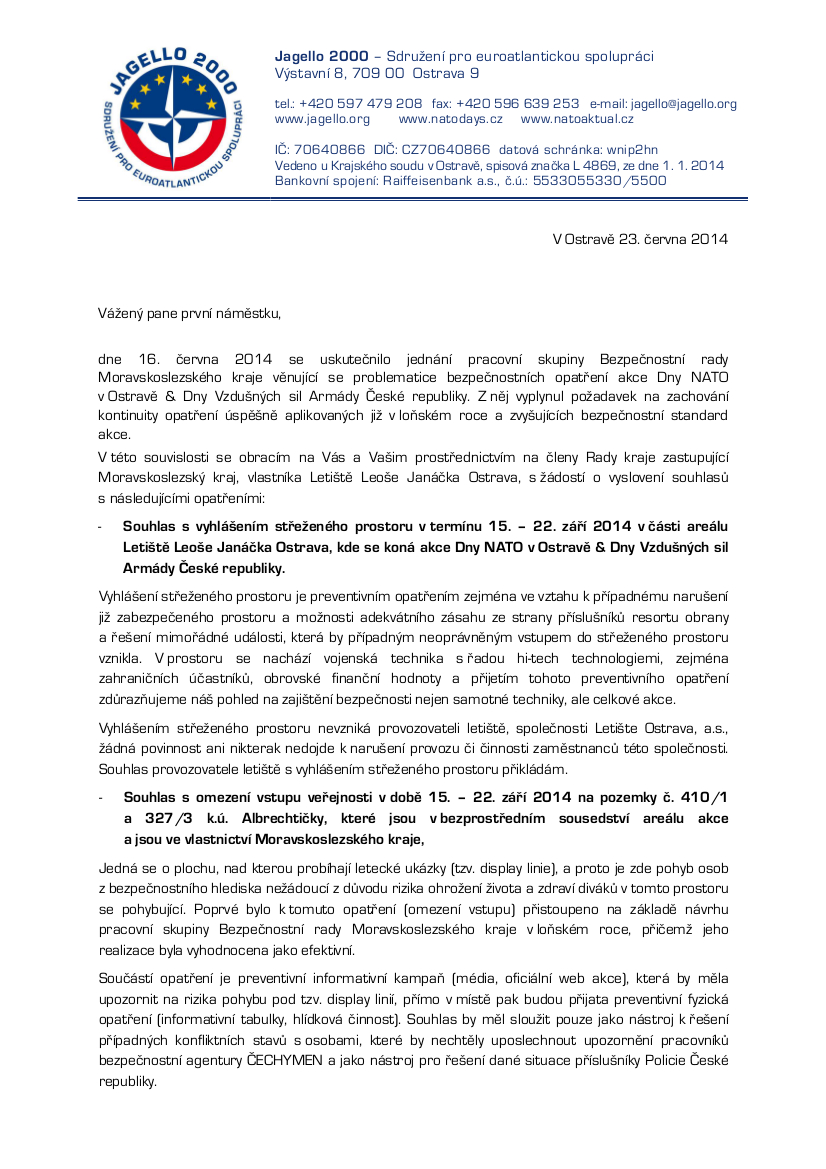 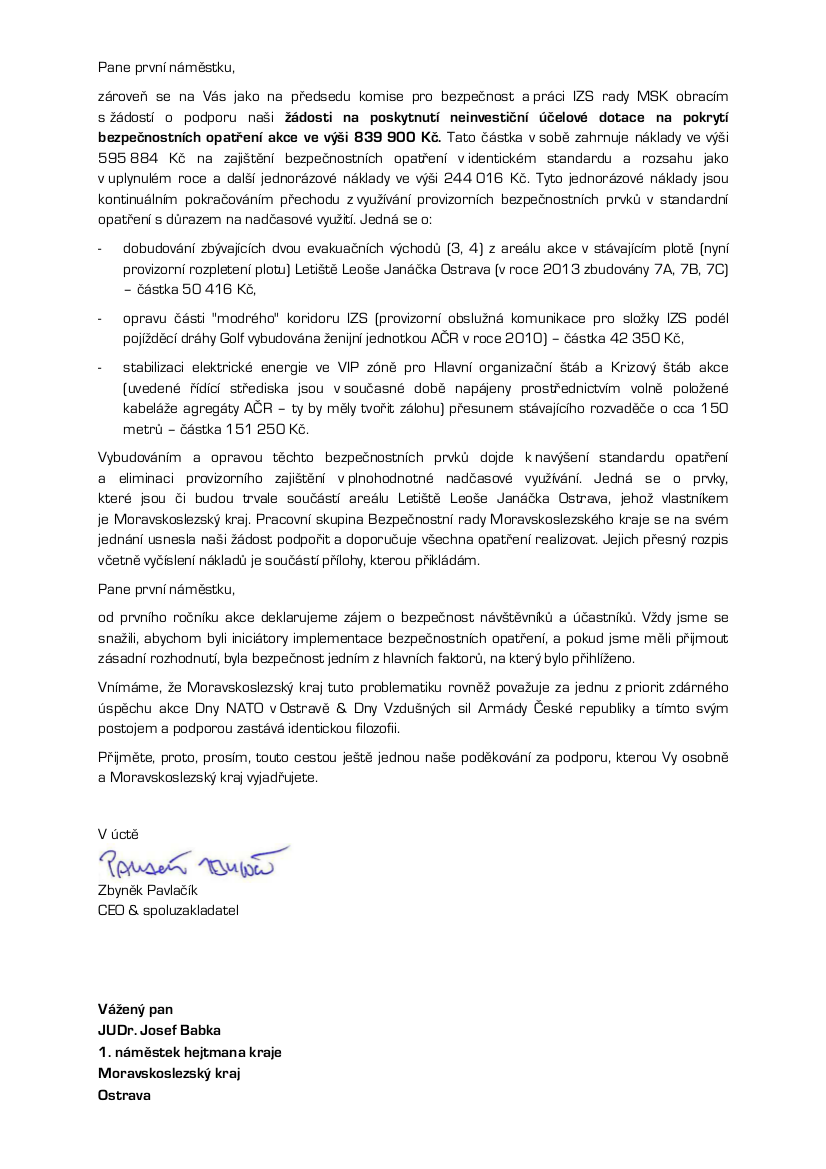 